SUNDAY 1ST APRIL 2018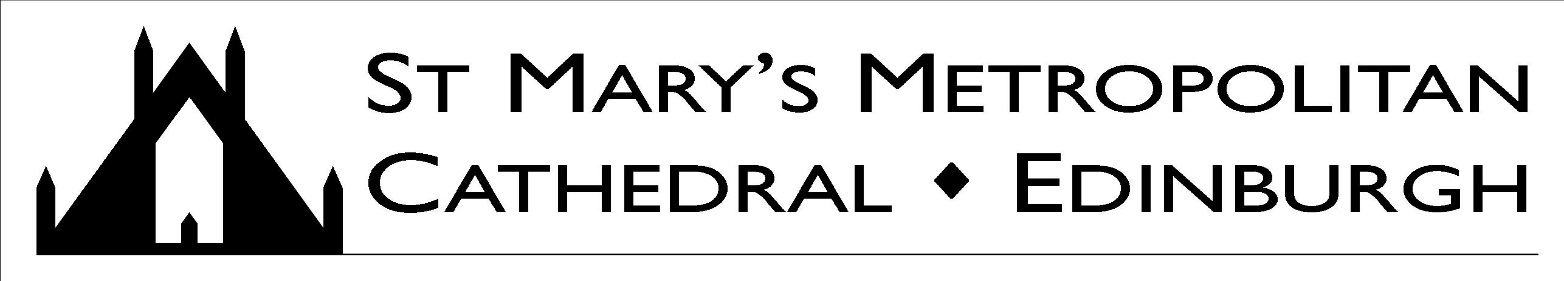 EASTER SUNDAY OF THE RESURRECTION – YEAR B A very warm welcome to Mass today, especially to those visiting the Cathedral.Collection for 25th March: £3,080.05. Many thanks.Marriage & Baptisms: Couples should contact the parish office at Cathedral House at least six months prior to their proposed wedding. For baptisms also contact the parish office. Please join us for tea and coffee in the hall after the Sunday morning MassesHappy Easter!On behalf of all the Cathedral clergy and the whole team I would like to wish you all a truly Happy and Holy Easter. It has been a great Lent – with consistently high turn outs for Stations of the Cross and Confessions and so I would also like to thank you for participating so well and so wholeheartedly throughout Lent this year. I would also like to thank all those of you who have worked so hard to make all the services of the Sacred Triduum so beautiful and so memorable: the servers, the cleaners, the flower team, the passkeepers, the RCIA team and of course our wonderful choir led by Michael Ferguson and our organist John Reilly. Thank you all for all you do for the Cathedral. We wish you all a Blessed Easter.RCIAAs you know, at the Easter Vigil we received six people into the Church: Ross, Morag, Jennifer, Lesley, Jamie and Tracey – and we confirmed a further 18 adults. This is the end of a long journey of faith for them. I know that you will make them very welcome as they make this step and I ask you to keep them all in your prayers as the get used to being part of our Christian community.The Feast of Divine Mercy – next Sunday 8th April at 3pmThe celebration of the Feast here in the Cathedral will start at 3pm on Sunday, 8th April. There will be exposition of the Blessed Sacrament and an opportunity for confession. Please come along.Easter Sunday EveningPlease note, and pass on if needs be, that there is no 7.30pm Mass this Sunday.Keith Patrick Cardinal O’Brien RIPPlease pray for the repose of the soul of Cardinal O’Brien, Archbishop Emeritus of this Archdiocese, who died last week. The late Cardinal’s Requiem Mass will take place at the Church of St Michael, Westmoreland Road, Newcastle on Thursday 5 April at 1.00pm. The interment of his body will then take place at Mount Vernon Cemetery, Edinburgh on 6 April at 1.00pm The Cardinal’s body will be laid to rest in the grave of his mother and father. The Archbishop will offer a Month’s Mind Mass here at the Cathedral at 12.45pm on 19 April. The Young Adults’ Group The Young Adults Group is now on Easter recess and so will not meet this week – watch this space for further details of future events.Rosary on the CoastCatholics of the British Isles are organizing a massive prayer circle which they hope will stretch the length of the British coast. The Rosary on the Coast initiative will pray for Our Lady to arouse a renewal of the Christian faith in Britain, for an end of the scourge of abortion, and to bring peace to all nations. For more information see www.rosaryonthecoast.co.uk/copy-of-resources-1An Enormous Thank You…To all those of you who signed up for Gift Aid over the last few weeks. We got over 100 hundred new sign ups which is fantastic, and I hope to have some more information about that for next week. At this point suffice it to say thank you and please remember to pick up your envelopes which are at the back of the Church. Thank you also to the many people who have donated money for the repair of the Cathedral roof. As you will see work is on-going but hopefully will finish soon. Thank you all for your great generosity. Visitor to Edinburgh? Why not see the best of Scottish scenery and take a day out for pilgrimage to historic Rosslyn Chapel, or do part of St Margaret’s Way, the great pilgrimage route from Edinburgh to St Andrews? For details on the “Little Camino” please visit www.thewayofstandrews.comFirst Confessions – Rescheduled. Having consulted with St Mary’s Primary, the first confessions will be celebrated on Thursday 19th April at 7pm. If this presents any problems, please speak to Fr Patrick or Fr Nick.First Saturday Devotion to Our Lady of Fatima takes place in the Cathedral on Saturday 7th April at 9:30am followed by the Rosary and Mass at 10.00am.The Knights of Malta Ball which raises funds for Knights of Malta charities take place on 14 April. Visit www.orderofmaltaball.com for more detailsfor booking will follow soon. Save the date. __________________________________________________________________________________________________________________________Please remember in your prayers the following people and those who care for them: Vittoria Alongi, Gloria Crolla, Mary Foster, Danny Gallagher, Joseph Gilhooley, Thomas Kerr, Rose Maughan, Patsy McArthur, Andrew and Mary MacDonald, William McNair, James McManus, Janette Myles, Hugh Nicholson, Theresa Nihill, James Robertson, Pat Robson, Bridget Sweeney, Mary Turnbull, Jean Wilson.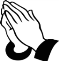 We wish you a very Happy and Holy Easter,Fr Patrick, Fr Nick, and Deacon Peter (from his bed of pain!)Parish Office (8:30am-3:30pm): Cathedral House, 61 York Place, Edinburgh, EH1 3JD, Tel: 0131 556 1798 Email: cathedralhouse@stmaryscathedral.co.uk@edinburghcathedral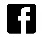 Parish Council: ppccathedral@stmaryscathedral.co.ukFinance (Caroline Reid) Tel: 0131 523 0101 Safeguarding: Maureen McEvoy Hospital Chaplains: Western General: 07970 537432; Royal Infirmary: 0131 536 1000 & ask for priest on callNewsletter available online: www.stmaryscathedral.co.uk   Produced & printed by St Mary’s Cathedral.St Mary’s Cathedral is a parish of the Archdiocese of St Andrew & Edinburgh, a charity registered in Scotland, number SC008540DAYTIMEHOLY DAYMASS INTENTIONMASS INTENTIONSunday 1st    7.00am9.00am10.30amPolish Procession & MassPolishAnna McManusAnna McManus12 noon5.45pm PolishNo 7.30pm MassAnthony FoxAnthony FoxMonday 2nd    12.45pmNo 8:00am MassBridgett Gallagher (RIP)Bridgett Gallagher (RIP)Tuesday 3rd    Wednesday 4th     Thursday 5th     Friday 6th   Saturday 7th 8.00am12.45pm8.00am12.45pm8.00am12.45pm8.00am 12.45pm10.00am 18.00pmJoanna & CarmenSamuel Morrison (RIP)Cardinal O’BrienJames Walker & FamilyDeborah D’Mello (RIP)Eddie, Mary & Edward PeirceMary & Alfred O’ConnorPluscarden Abbey CommunityRuth O’SullivanGeorge HoskerJoanna & CarmenSamuel Morrison (RIP)Cardinal O’BrienJames Walker & FamilyDeborah D’Mello (RIP)Eddie, Mary & Edward PeirceMary & Alfred O’ConnorPluscarden Abbey CommunityRuth O’SullivanGeorge HoskerConfessions: Saturday 10.30am to 12 noon, 5.00pm to 5.45pmConfessions: Saturday 10.30am to 12 noon, 5.00pm to 5.45pmConfessions: Saturday 10.30am to 12 noon, 5.00pm to 5.45pmConfessions: Saturday 10.30am to 12 noon, 5.00pm to 5.45pmExposition of the Blessed Sacrament: Monday to Friday 8.30am to 12.45pm, Saturday 10.30am to 12 noonExposition of the Blessed Sacrament: Monday to Friday 8.30am to 12.45pm, Saturday 10.30am to 12 noonExposition of the Blessed Sacrament: Monday to Friday 8.30am to 12.45pm, Saturday 10.30am to 12 noonExposition of the Blessed Sacrament: Monday to Friday 8.30am to 12.45pm, Saturday 10.30am to 12 noon